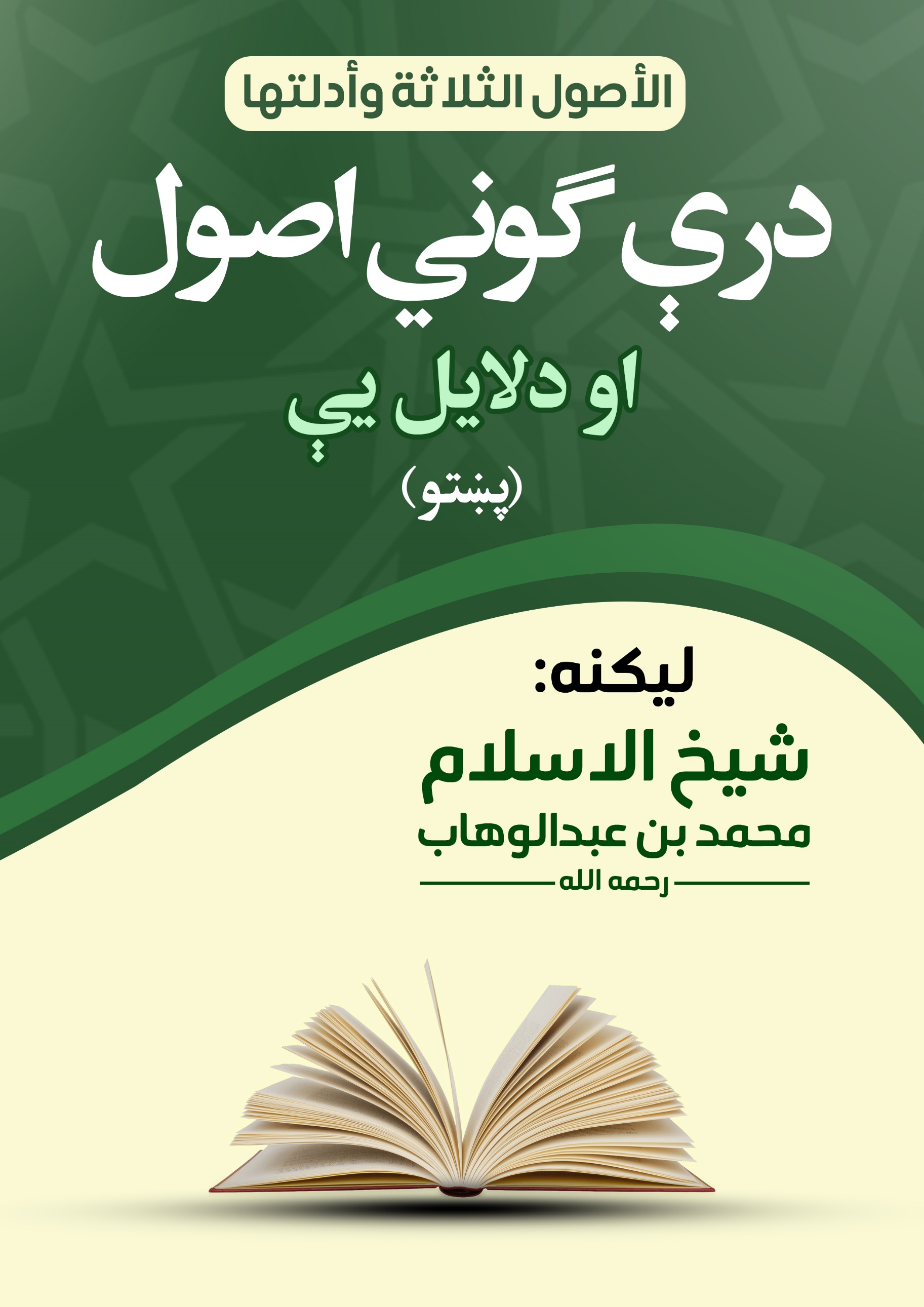 d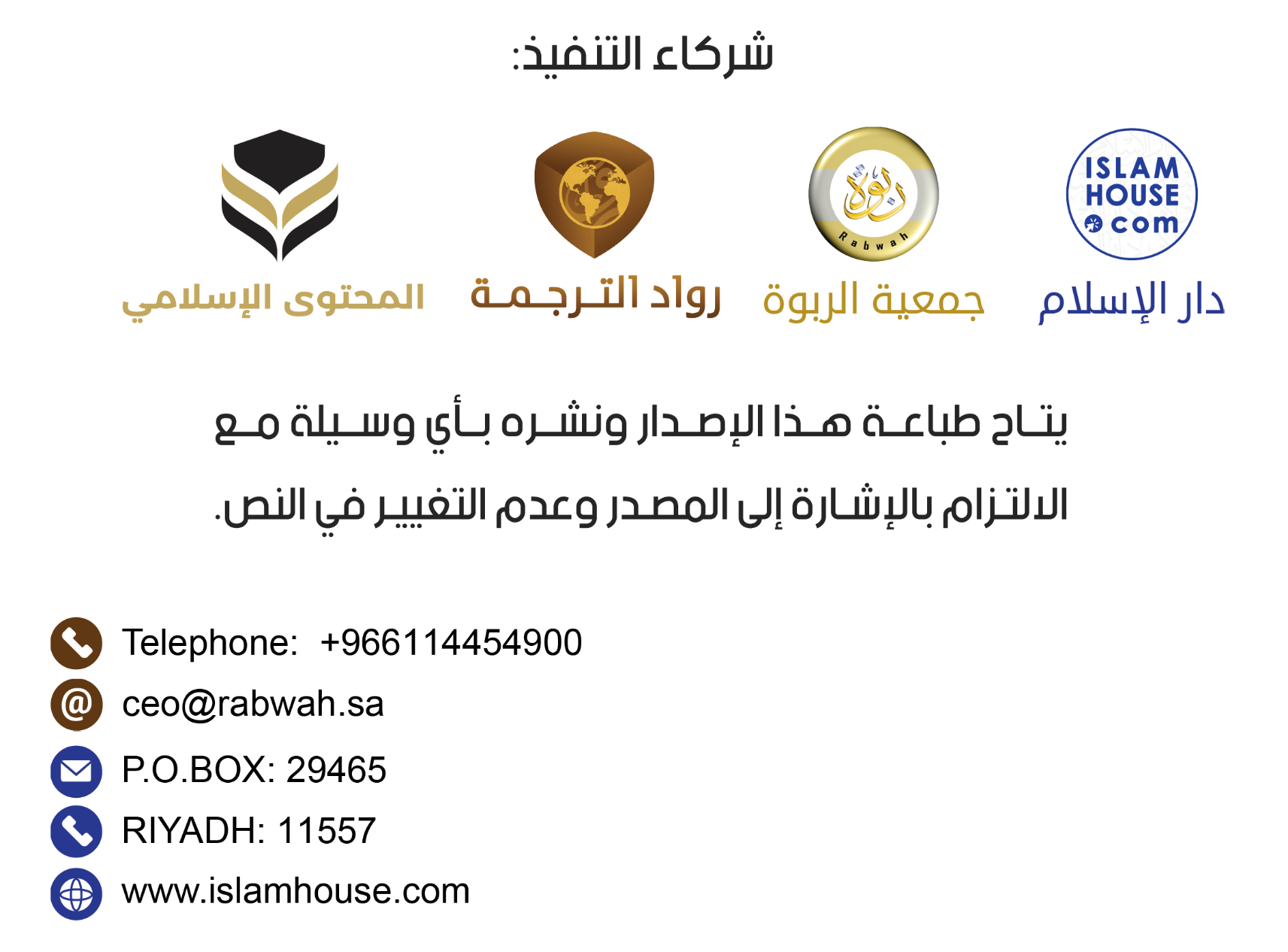 د خپرندوی سريزهد الله په نوم سره (پيل كوم) چې ډېر زيات مهربان، بې حده رحم كوونكى دى.ټول (د كمال) صفتونه خاص د الله لپاره دي چې د ټولو عالَمونو ښه پالونكى دى او د قیامت تر ورځې دې د الله درود وي زمونږ پر نبي محمد - (صلی الله علیه وسلم)- د هغه پر کورنۍ، ملګرو او څوک چې د هغه په لارښوونه لاره موندونکي دي.تر ټولو مهم شی چې مسلمان ورته باید پاملرنه وکړي او تر ټولو لوی شی چې پرې حريص واوسي، په عقيدې پورې تړلي شيان او د عبادت اصول دي، ځکه د اعمالو د قبلېدو او بنده ته يې د ګټې رسېدو دارومدار د عقيدې په سلامتيا او پېروۍ باندې دی.او الله دا امت د سمې لارې د امامانو په لورولو عزتمن کړی او تيارو کې يې څراغونه پرې لورولي دي، هغه امامان چې لاره يې رڼا کړې، واجب او حرام يې بيان کړي او په لويو او کوچنيو ټولو چارو کې يې هغه څه په ګوته کړي چې تاوان او ګټه کوي، نو الله دې له اسلام او مسلمانانو لخوا دوی ته نېکه بدله ورکړي.له دې امامانو څخه يو ستر او نامتو امام شيخ الاسلام محمد بن عبدالوهاب دی، الله دې ډېر زيات اجر او ثواب ورکړي او له حساب پرته دې يې جنت ته داخل کړي، ځکه هغه -رحمه الله- له دليل سره د حق بيانولو کې خورا کوښښ کړی، په دې لاره کې يې پر ژبه، قلم او توره جهاد کړی، تر دې چې الله د هغه په وسيله امتونه د کفر او جهالت له تيارو وژغورل او د پوهې او ايمان نور ته يې ورسول.دغه کتاب چې زموږ مخ کې دی، د دې امام د دريو رسالو راټولونه ده چې: (درې اصول او د هغو دلايل، د لمانځه شرطونه، واجبات، ارکان، او څلور قاعدې) دي.دا د عقيدې او عبادت د اصولو په بيان کې د نوموړي له مهمو او جامعو رسالو څخه دي، چې هغه -رحمه الله- په کې هغه څه راټول کړي، چې پر هر مسلمان يې پېژندل او د دين په مهمو چارو کې عمل کول لازم دي.او د مسلمان پام يې شرک ته د بلونکو خلکو شبهو ته اړولی، چې خلک يې په دې شبهه کې اچولي چې ګومان کوي الله سره شرک يوازې ربوبيت کې په شرک پورې خاص دی. نو د هغوی غلطۍ يې بيان کړې او د الله له کتاب او د هغه د رسول -(صلی الله علیه وسلم)- له سنتو څخه يې شبهات ور رد کړي دي.دا رسالې هغه رحمه الله د مبتدئينو لپاره ليکلي دي او د اسانولو او لنډيز ډېره هڅه يې کړې ده، تر دې چې تر ټولو په ښه بڼه او ډېره فايده راووتې، چې هم پرې واړه پوهېږي او هم ترې لويان مستغني نه دي، نو ګټه يې عامه او خير يې ډېر دی، ځکه موضوعات يې ډېر او منځپانګه يې غوره ده.او کله چې د اسلامي چارو، اوقافو، دعوت او ارشاد وزارت چې د مطبوعاتو او نشر ايجنسۍ په نوم چارې پر مخ وړي وليدل چې دا رسالې له خورا فايدو ډکې دي، او دا فايدې يې په دې کې پټې دي چې اسلوب يې اسان او د موضوعاتو اندازه او اهميت يې خورا ډېر دی، نو ويې پتېيله چې له هر څېز ډېر دا رسالې حق لري چې پام ورته وشي او خپرې شي، د دې لپاره چې د الله دې سيده دين ته په حکمت او غوره طريقه بلنه وشي او د الله، د هغه د کتاب، د هغه د رسول او مسلمانانو لپاره نصيحت وي.الله (سبحانه وتعالی) نه غواړو چې ټولو مسلمانانو ته د هغه په دين کې د پوهې او د هغه پر کتاب او د هغه د رسول پر سنتو د عمل کولو توفيق ورکړي، بې شکه هغه اورېدونکی او نږدې دی، وصلى الله على نبينا محمد وعلى آله وصحبه وسلم.د اسلامي چارو، اوقافو، دعوت او ارشاد وزارت استازی، د مطبوعاتو او خپرونو له چارو سره په همکارۍ.د. عبدالله بن احمد الزيدmmmهغه شيان چې پر هر مسلمان يې زده کړه لازمي دهد الله په نوم سره (پيل كوم) چې ډېر زيات مهربان، بې حده رحم كوونكى دى.پوه شه الله دې درباندې ورحمېږي، چې د څلورو مسايلو پېژندل پر موږ لازم دي.(لومړۍ) علم چې هغه په دلايلو سره د الله تعالی، د هغه د نبي او د اسلامي دين پېژندنې ته وايي.(دویمه) پر دې عمل کول.(درېيمه) دې ته بلنه کول.(څلورمه) په دې لار کې پر تکليفونو صبر کول، دليل يې د الله تعالی دا قول دی: بسم الله الرحمن الرحيموَالْعَصْرِ ﴿۱﴾ إِنَّ الْإِنْسَانَ لَفِي خُسْرٍ ﴿۲﴾ إِلَّا الَّذِينَ آمَنُوا وَعَمِلُوا الصَّالِحَاتِ وَتَوَاصَوْا بِالْحَقِّ وَتَوَاصَوْا بِالصَّبْرِ ﴿۳﴾. قسم دى په عصر؛ (مازدیګر، یا زمانه). چې انسان خامخا تاوان كې دى . پرته له هغو كسانو چې ايمان يې راوړى، ښه كارونه يې كړي او يو بل ته يې د حق، نصيحت او د صبر سپارښتنه كړې وي}.شافعي رحمه الله تعالی ويلي: که الله خپلو بندګانو ته لدې سورت پرته نور دلايل نه وی رالېږلي نو همدا يې بس و.او بخاري رحمه الله تعالی وايي: (۱ ټوک ۴۵ مخ).(باب) باب دی په بیان د علم کې مخکې  د وینا او عمل څخه، او دليل يې د الله تعالی دا قول دی:{فَاعْلَمْ أَنَّهُ لَا إِلَٰهَ إِلَّا اللَّهُ وَاسْتَغْفِرْ لِذَنبِكَ}يعنې: نو پوه شه چې يقينا الله نه پرته بل د عبادت وړ نشته او د خپلې ګناه بخښنه وغواړه. نو علم يې له وينا او عمل وړاندې کړ".(پوه شه) الله دې درباندې ورحمېږي چې د دغو درېو مسئلو زده کړه او پرې عمل کول پر هر مسلمان او مسلمانې لازم دي.(لومړۍ) دا چې موږ الله پيدا کړي يو، همغه روزي هم راکړې ده او بې سرنوشته يې نه يو پريښي، بلکې هغه موږ ته رسول رالېږلی، نو چا چې د دې رسول پیروي وکړه جنت ته به ولاړ شي او که چا يې نافرماني وکړه دوزخ ته به ولاړ شي، دليل يې د الله تعالی دا قول دی: إِنَّا أَرْسَلْنَا إِلَيْكُمْ رَسُولاً شَاهِدًا عَلَيْكُمْ كَمَا أَرْسَلْنَا إِلَى فِرْعَوْنَ رَسُولاً (15). فَعَصَى فِرْعَوْنُ الرَّسُولَ فَأَخَذْنَاهُ أَخْذًا وَبِيلاً (16).{بې شكه موږ تاسې ته هماغسې يو رسول پر تاسې د شاهد په توګه لېږلى لكه چې فرعون ته مو يو رسول لېږلى و . خو فرعون د هغه رسول نه سر وغړولو نو بيا مو ډېر سخت راګير كړ}  (دويمه) دا چې الله دا نه مني چې هغه سره دې په عبادت کې څوک شريک کړی شي، نه کومه مقربه ملايکه او نه کوم استول شوی نبي، دليل يې د الله تعالی دا قول دی:وَأَنَّهُ لَمَّا قَامَ عَبْدُ اللَّهِ يَدْعُوهُ كَادُوا يَكُونُونَ عَلَيْهِ لِبَدًا (19). {او دا چې جوماتونه د الله لپاره دي، نو (هلته) الله سره هيڅوك مه رابلئ} .(درېيمه) دا چې چا چې د رسول اطاعت وکړ او الله يې په توحيد سره ومانه، نو هغه ته له هغه چا سره دوستي کول روا ندي چې هغه د الله او د هغه له رسول سره دښمني کوي، اګر که له هر خپلوانه ډېر ورته نږدې وي، دليل يې د الله تعالی دا قول دی: لاَ تَجِدُ قَوْمًا يُؤْمِنُونَ بِاللَّهِ وَالْيَوْمِ الآخِرِ يُوَادُّونَ مَنْ حَادَّ اللَّهَ وَرَسُولَهُ وَلَوْ كَانُوا آبَاءَهُمْ أَوْ أَبْنَاءَهُمْ أَوْ إِخْوَانَهُمْ أَوْ عَشِيرَتَهُمْ أُوْلَئِكَ كَتَبَ فِي قُلُوبِهِمْ الإِيمَانَ وَأَيَّدَهُمْ بِرُوحٍ مِنْهُ وَيُدْخِلُهُمْ جَنَّاتٍ تَجْرِي مِنْ تَحْتِهَا الأَنْهَارُ خَالِدِينَ فِيهَا رَضِيَ اللَّهُ عَنْهُمْ وَرَضُوا عَنْهُ أُوْلَئِكَ حِزْبُ اللَّهِ أَلاَ إِنَّ حِزْبَ اللَّهِ هُمْ الْمُفْلِحُونَ (22).ته به داسې قوم ونه مومې چې په الله او په ورځ د اخرت ایمان لري، چې دوى به له هغو كسانو سره دوستي كوي چې د الله او د هغه د رسول مخالفت كوي اګر چې دغه خلق د دوى پلرونه وي، یا د دوى زامن، یا د دوى وروڼه، یا د دوى قبیله وي، دغه كسان دي چې هغه (الله) د دوى په زړونو كې ایمان لیكلى او دوى يې په هغه روح سره قوي كړي دي چې د ده له جانبه دى او هغه به دوى داسې جنتونو ته داخل كړي چې د هغو لاندې ولې بهېږي، چې دوى په هغه كې تل تر تله وي، الله له دوى نه راضي شو او دوى له هغه نه راضي شول، دغه كسان د الله لښكر دى؛ خبر اوسئ! بېشكه د الله لښكر، همدوى كامیاب دي. المجادلة سورت ۲۲ آيت.حنيفيت؛ ابراهيمي ملت دا دی چې يوازې د الله عبادت وشي.(پوه شه) الله دې تا خپل طاعت ته برابر کړي، چې ابراهيمي ملت؛ حنيفيت دا دی، چې ته د الله داسې عبادت وکړې چې دين يوازې هغه لره خالص کړې، الله په همدې باندې ټولو خلکو ته امر کړی او د همدې لپاره يې پيدا کړي، لکه هغه چې فرمايي: وَمَا خَلَقْتُ الْجِنَّ وَالْإِنسَ إِلَّا لِيَعْبُدُونِ (56).{او موږ پيريان او انسانان بل څه ته ندي پيدا كړي پرته لدې چې ما ولمانځي} [56]. او د يعبدون معنا دا ده چې الله يو ومني.او لوی شی چې الله پرې امر کړی دی توحيد دی، او هغه دې ته وايي چې عبادت يوازې الله لره وشي.او لوی شی چې الله منع ترې کړې ده شرک دی، او هغه الله سره د بل چا بللو ته وايي، دليل يې د الله تعالی دا قول دی: وَاعْبُدُوا اللَّهَ وَلاَ تُشْرِكُوا بِهِ شَيْئًا."{او يوازې د الله عبادت وکړئ او هيڅ شی ورسره شريک مه نيسئ}  .(نو که تا ته وويل شي): چې هغه درې اصول کوم دي چې انسان يې بايد وپېژني؟ته به ووايې: چې بنده خپل رب، خپل دين او خپل پېغمبر محمد -(صلی الله علیه وسلم)- وپېژني.(نو که درته وويل شو): چې رب دې څوک دی؟.ته ووايه: رب مې هغه الله دی چې زه او ټول عالم يې په خپلو نعمتونو پاللي يو، او هغه مې معبود دی چې له هغه پرته مې هيڅ بل معبود نشته، او دليل يې د الله تعالی دا قول دی:الْحَمْدُ لِلَّهِ رَبِّ الْعَالَمِينَ (2).{ټول ثنا او د کمال صفتونه خاص الله لره دی، چې د ټول عالم پالونکی دی}   او له الله پرته چې هر څه دي هغه عالم دی او زه هم له دې عالم څخه يو يم.(نو که درته وويل شو): چې په شي دې خپل رب پېژندلی؟ته ووايه: په نښو نښانو او په مخلوقاتو، او شپه، ورځ، لمر او سپوږمۍ يې له نښو نښانو څخه دي، او اووه آسمانونه، اووه زمکې او څه چې په کې دي يا يې په مينځ کې دي د هغه له مخلوقاتو څخه دي، او دليل يې د الله تعالی دا قول دی: وَمِنْ آيَاتِهِ اللَّيْلُ وَالنَّهَارُ وَالشَّمْسُ وَالْقَمَرُ لاَ تَسْجُدُوا لِلشَّمْسِ وَلاَ لِلْقَمَرِ وَاسْجُدُوا لِلَّهِ الَّذِي خَلَقَهُنَّ إِنْ كُنْتُمْ إِيَّاهُ تَعْبُدُونَ (37).{او د هغه له نښانو څخه شپه، ورځ، لمر او سپوږمۍ دي، مه لمر ته سجده كوئ او مه سپوږمۍ ته، او (یوازې) هغه الله ته سجده وكړئ چې هغه (ټول) يې پيدا كړي دي، كه چېرې تاسو يوازې هغه لمانځئ}. إِنَّ رَبَّكُمْ اللَّهُ الَّذِي خَلَقَ السَّمَاوَاتِ وَالأَرْضَ فِي سِتَّةِ أَيَّامٍ ثُمَّ اسْتَوَى عَلَى الْعَرْشِ يُغْشِي اللَّيْلَ النَّهَارَ يَطْلُبُهُ حَثِيثًا وَالشَّمْسَ وَالْقَمَرَ وَالنُّجُومَ مُسَخَّرَاتٍ بِأَمْرِهِ أَلاَ لَهُ الْخَلْقُ وَالأَمْرُ تَبَارَكَ اللَّهُ رَبُّ الْعَالَمِينَ (54).او د الله تعالی دا قول: {بې شكه ستاسو رب هغه الله دى چې آسمانونه او زمكه يې په شپږو ورځو كې پيدا كړل، بيا يې د عرش د پاسه استوا وكړه، شپه په ورځې باندې پټوي چې دا (شپه) هغې (ورځ) لره په تلوار سره لټوي او لمر، سپوږمۍ او ستوري (يې پيدا كړل) چې د هغه په امر غاړه اېښودونكي دي. خبر اوسئ! پيدا كول او حكم چلول خاص هغه لره دي، الله بركت والا دى، د ټولو مخلوقاتو رب}. يَا أَيُّهَا النَّاسُ اعْبُدُوا رَبَّكُمْ الَّذِي خَلَقَكُمْ وَالَّذِينَ مِنْ قَبْلِكُمْ لَعَلَّكُمْ تَتَّقُونَ (21). الَّذِي جَعَلَ لَكُمْ الأَرْضَ فِرَاشًا وَالسَّمَاءَ بِنَاءً وَأَنْزَلَ مِنْ السَّمَاءِ مَاءً فَأَخْرَجَ بِهِ مِنْ الثَّمَرَاتِ رِزْقًا لَكُمْ فَلاَ تَجْعَلُوا لِلَّهِ أَندَادًا وَأَنْتُمْ تَعْلَمُونَ (22).او رب معبود ته وايي، دليل يې د الله تعالی دا قول دی: {ای خلكو د خپل رب عبادت وكړئ، هغه چې تاسې يې پيدا كړئ او له تاسې ړومبي، د دې لپاره چې ځان وساتئ. هغه چې زمكه يې درته فرش او اسمان يې چت ګرځولى. او له اسمانه يې اوبه راتويې كړې چې په هغو سره يې ميوې درته راوويستې، ستاسو د خوراك لپاره، نو الله لره سيالان مه ټاكئ حال دا چى ښه پوهېږئ }  ابن کثير رحمه الله تعالی ويلي: د دې شيانو پيدا کوونکی همغه يوازې د عبادت مستحق دی.mmmد عبادت هغه ډولونه چې الله امر پرې کړی دی(او د عبادت ډولونه) چې الله امر پرې کړی لکه: اسلام، ايمان او احسان، دغه راز دعاء، ویره، امید ساتل، توکل، لیوالتیا، ډار، عاجزي، وېره، رجوع، مرسته غوښتل، پناه غوښتل، تنګسه کې د مرستې غوښتنه، حلاله، نذر او نور هغه عبادتونه چې الله امر پرې کړی (ټول الله لره دي)، دليل يې د الله دا قول دی: وَأَنَّ الْمَسَاجِدَ لِلَّهِ فَلاَ تَدْعُوا مَعَ اللَّهِ أَحَدًا (18).{او دا چې جوماتونه د الله لپاره دي، نو (هلته) الله سره هيڅوك مه رابلئ} نو که چا له دې عبادته کوم شی -الله نه غير- بل چا ته وکړ، هغه مشرک او کافر دی، دليل يې د الله دا قول دی: وَمَنْ يَدْعُ مَعَ اللَّهِ إِلَهًا آخَرَ لاَ بُرْهَانَ لَهُ بِهِ فَإِنَّمَا حِسَابُهُ عِنْدَ رَبِّهِ إِنَّهُ لاَ يُفْلِحُ الْكَافِرُونَ (117).{او څوك چې الله سره كوم بل معبود رابلي چې د هغه په هكله كوم دليل هم ورسره نه شته نو حساب يې له خپل رب سره دى، حقيقت دا دى چې داسې كافران برى نه شي موندلى}. او په حديث کې دی "{دعا د عبادت مغز دی} ، دليل يې د الله تعالی دا قول دی: وَكَذَلِكَ حَقَّتْ كَلِمَةُ رَبِّكَ عَلَى الَّذِينَ كَفَرُوا أَنَّهُمْ أَصْحَابُ النَّارِ (6).{او ستاسو رب ويلي دي چې ما دروبولئ سوال به مو قبول كړم يقينا هغه كسان چې زما له عبادته لويي كوي ژر به په سپكاوي سره جهنم ته ننوځي} او د خوف دليل د الله تعالی دا قول دی: إِنَّمَا ذَلِكُمْ الشَّيْطَانُ يُخَوِّفُ أَوْلِيَاءَهُ فَلاَ تَخَافُوهُمْ وَخَافُونِي إِنْ كُنْتُمْ مُؤْمِنِينَ (175).(له هغوی مه ډارېږئ او ما نه وډار شئ كه تاسو رښتيا مؤمنان ياست}او د رجاء دليل د الله تعالی دا قول دی:قُلْ إِنَّمَا أَنَا بَشَرٌ مِثْلُكُمْ يُوحَى إِلَيَّ أَنَّمَا إِلَهُكُمْ إِلَهٌ وَاحِدٌ فَمَنْ كَانَ يَرْجُوا لِقَاءَ رَبِّهِ فَلْيَعْمَلْ عَمَلاً صَالِحًا وَلاَ يُشْرِكْ بِعِبَادَةِ رَبِّهِ أَحَدًا (110).{نو هر څوك چې له خپل رب سره د ملاقات هيله لري هغه دې سم كارونه وكړي او د خپل رب په عبادت كې دې بل هيڅ څوك نه شريكوي}   او د توکل دليل د الله تعالی دا قول دی: وَعَلَى اللَّهِ فَتَوَكَّلُوا إِنْ كُنتُمْ مُؤْمِنِينَ (23).{او په الله بروسه وكړئ كه (رښتيني) مومنان يئ}   وَمَنْ يَتَوَكَّلْ عَلَى اللَّهِ فَهُوَ حَسْبُهُ (3).{او څوك چې په الله توكل وكړي نو همغه ورته بس دی}.او د رغبت، ډار او خشوع دليل د الله دا قول دی: إِنَّهُمْ كَانُوا يُسَارِعُونَ فِي الْخَيْرَاتِ وَيَدْعُونَنَا رَغَبًا وَرَهَبًا وَكَانُوا لَنَا خَاشِعِينَ (90). {بې شكه هغوى (ټولو) په نېكيو كې بيړه كوله او موږ يې (د ثواب) په مينه او (له عذاب نه) په وېره وربللو او خاص موږ ته غاړه ايښودونكي وو}  .او د وېرې دليل د الله تعالی دا قول دی:فَلاَ تَخْشَوْهُمْ وَاخْشَوْنِي (3).{نو له هغوى مه وېريږئ بلكې له ما ووېرېږئ}  او د رجوع دليل د الله تعالی دا قول دی:وَأَنِيبُوا إِلَى رَبِّكُمْ وَأَسْلِمُوا لَهُ مِنْ قَبْلِ أَنْ يَأْتِيَكُمُ الْعَذَابُ ثُمَّ لاَ تُنْصَرُونَ (54).{او خپل رب ته وروګرځئ او هغه ته غاړه كېږدئ تر هغه مخكې چې عذاب درته راشي بيا به له تاسو سره څه مرسته نه كېږي} او د مرستې غوښتو دليل د الله تعالی دا قول دی: إِيَّاكَ نَعْبُدُ وَإِيَّاكَ نَسْتَعِينُ (5). {يوازې ستا عبادت كوو او يوازې تا نه مرسته غواړو}. او په حديث کې دي:"{کله چې دې مرسته غوښتله نو يوازې له الله يې غواړه}او د پناه غوښتو دليل د الله دا قول دی: قُلْ أَعُوذُ بِرَبِّ النَّاسِ (1). مَلِكِ النَّاسِ (2)."{ووايه: د (ټولو) خلكو رب پورې پناه غواړم   د خلكو پاچا } . او د تنګسې پر مهال د مرستې غوښتو دليل د الله تعالی دا قول دی: إِذْ تَسْتَغِيثُونَ رَبَّكُمْ فَاسْتَجَابَ لَكُمْ (9).{كله چې خپل رب ته مو فرياد كولو نو ځواب يې دركړ} او د ذبحې دليل د الله تعالی دا قول دی: قُلْ إِنَّ صَلاَتِي وَنُسُكِي وَمَحْيَاي وَمَمَاتِي لِلَّهِ رَبِّ الْعَالَمِينَ (162). لاَ شَرِيكَ لَهُ وَبِذَلِكَ أُمِرْتُ وَأَنَا أَوَّلُ الْمُسْلِمِينَ (163).{ورته وايه: بې شكه زما لمونځ، زما د عبادت مراسم او زما ژوند او مرګ  هرڅه د مخلوقاتو رب الله لره دي. چې هيڅ شريك نه لري، او په همدې راته امر شوى او زه له مسلمانانو لومړی كس يم }. او له احاديثو څخه دي چې: {پر هغه دې د الله لعنت وي چې الله نه غير د بل چا لپاره حلاله کوي}  .او د نذر دليل د الله تعالی دا قول دی: يُوفُونَ بِالنَّذْرِ وَيَخَافُونَ يَوْمًا كَانَ شَرُّهُ مُسْتَطِيرًا (7).{دوى نذر پوره كوي او له هغې ورځې ډارېږي چې د هغې شر خپور وور دى}. mmmدويم اصل: په دلايلو سره د اسلامي دين پېژندل.او دا؛ الله ته د توحيد په منلو غاړه ايښودلو، په طاعت باندې هغه ته سر ټيټولو او شرک نه ځان ژغورلو ته وايي، چې درې مرتبې لري:(اسلام)، (ايمان) او (احسان)، او دا هره مرتبه بيا خپل ارکان لري.لومړۍ مرتبه: اسلامد اسلام ارکان (پنځه) دي، دا ګواهي ورکول چې له الله پرته د بندګۍ وړ هيڅوک نه شته او دا چې محمد د الله رسول دی، (لمونځ قايمول)، (زکات ورکول)، (روژه نيول) او (د بيت الله الحرام حج).نو د ګواهۍ ورکولو دليل د الله تعالی دا قول دی: شَهِدَ اللَّهُ أَنَّهُ لاَ إِلَهَ إِلاَّ هُوَ وَالْمَلاَئِكَةُ وَأُوْلُوا الْعِلْمِ قَائِمًا بِالْقِسْطِ لاَ إِلَهَ إِلاَّ هُوَ الْعَزِيزُ الْحَكِيمُ (18).{الله شاهدي وركړې چې له ده پرته بل معبود نه شته، ملائكو او د علم خاوندانو هم ګواهي ورکوي او دا ګواهي په عدل ولاړه ده، نشته لایق د عبادت مګر صرف هماغه حكمت والا برلاسى}. او معنا يې دا ده چې له الله پرته بل هيڅ حق معبود نشته. او (لا إله) ټول هغه شيان نفې کوي چې له الله پرته يې عبادت کېږي، (إلا الله) دا ثابتوي چې عبادت يوازې الله ته کېدی شي، چې په دې عبادت کې به ورسره هيڅ شريک نه نيول کېږي، دغه راز هغه په خپله پاچاهۍ کې کوم شريک نه لري. تفسير يې داسې دی چې د الله تعالی دې قول روښانه کړی دی: وَإِذْ قَالَ إِبْرَاهِيمُ ِلأَبِيهِ وَقَوْمِهِ إِنَّنِي بَرَاءٌ مِمَّا تَعْبُدُونَ (26). إِلاَّ الَّذِي فَطَرَنِي فَإِنَّهُ سَيَهْدِينِ (27). وَجَعَلَهَا كَلِمَةً بَاقِيَةً فِي عَقِبِهِ لَعَلَّهُمْ يَرْجِعُونَ (28)."{او كله چې ابراهيم خپل پلار او قوم ته وويل: بې شكه زه له هغه څه بېزار يم كوم چې تاسو يې لمانځئ  پرته له هغه (الله) چې زه يې پيدا كړى يم نو هماغه به لار راوښيي ". او هغه يې په خپل راتلونكي نسل كې يوه پاتېدونكې خبره وګرځوله(عقیده د توحید) څو چې هغوى (توحيد ته) بېرته راوګرځي}. او د الله تعالی دا قول: قُلْ يَا أَهْلَ الْكِتَابِ تَعَالَوْا إِلَى كَلِمَةٍ سَوَاءٍ بَيْنَنَا وَبَيْنَكُمْ أَلاَّ نَعْبُدَ إِلاَّ اللَّهَ وَلاَ نُشْرِكَ بِهِ شَيْئًا وَلاَ يَتَّخِذَ بَعْضُنَا بَعْضًا أَرْبَابًا مِنْ دُونِ اللَّهِ فَإِنْ تَوَلَّوْا فَقُولُوا اشْهَدُوا بِأَنَّا مُسْلِمُونَ (64).{ورته وايه اى اهل كتابو! هغه څه ته راشئ چې زموږ او ستاسو تر منځ يو برابر دى، دا چې له الله نه پرته به بل څه نه لمانځو، نه به څه شى ورسره شريكوو او نه به څوك الله نه پرته مالکان د حل او د حرمت په توګه نيسي، نو كه وګرځېدل بيا ورته ووايئ تاسو شاهدان اوسئ چې موږ مسلمانان يو} . او د دې ګواهۍ دليل چې محمد د الله رسول دی، د الله تعالی دا قول دی:لَقَدْ جَاءَكُمْ رَسُولٌ مِنْ أَنفُسِكُمْ عَزِيزٌ عَلَيْهِ مَا عَنِتُّمْ حَرِيصٌ عَلَيْكُمْ بِالْمُؤْمِنِينَ رَءُوفٌ رَحِيمٌ (128).{(دادى) تاسو ته يو داسې رسول راغلى چې خپله له همدا تاسو څخه دى، څه چې تاسو كړوي هغه په ده ډېر ګران (او درانه) تمامېږي، ستاسې د ښېګڼې حريص دى، په مؤمنانو مهربان خواخوږى دى}.او د دې ګواهۍ ورکولو معنا چې محمد د الله رسول دی دا ده: چې په کومو شيانو هغه امر کړی په هغو کې يې طاعت وشي، چې له کومو شيانو هغه خبر ورکړی په هغو کې هغه ریښتینی ګڼل، له کومو شيانو چې يې منع کړې او زجر يې ورکړی له هغو ډډه کول او دا چې د الله عبادت يوازې په هغو شيانو وشي چې د هغه شريعت کې دي.او د لمانځه، زکات او د توحيد د تفسير دليل د الله تعالی دا قول دی: وَمَا أُمِرُوا إِلاَّ لِيَعْبُدُوا اللَّهَ مُخْلِصِينَ لَهُ الدِّينَ حُنَفَاءَ وَيُقِيمُوا الصَّلاَةَ وَيُؤْتُوا الزَّكَاةَ وَذَلِكَ دِينُ الْقَيِّمَةِ (5).{او هغوى ته (هم) د بل څه امر نه و شوى، پرته له دې چې الله ولمانځي، په داسې حال کې چې هغه لره د خپل دين سوچه كوونكي؛ حق پلوي اوسي، لمونځ دې ترسره كوي، زكات دې وركوي او همدا سم صحیح دين دى} او د روژې دليل د الله تعالی دا قول دی:يَا أَيُّهَا الَّذِينَ آمَنُوا كُتِبَ عَلَيْكُمْ الصِّيَامُ كَمَا كُتِبَ عَلَى الَّذِينَ مِنْ قَبْلِكُمْ لَعَلَّكُمْ تَتَّقُونَ (183).{ای مؤمنانو پر تاسو باندې روژه داسې فرض شوې ده، لكه چې له تاسونه پر مخكنيو فرض شوې وه، د دې لپاره چې ځان ساتنه وكړئ}. او د حج دليل د الله تعالی دا قول دی: وَلِلَّهِ عَلَى النَّاسِ حِجُّ الْبَيْتِ مَنْ اسْتَطَاعَ إِلَيْهِ سَبِيلاً وَمَنْ كَفَرَ فَإِنَّ اللَّهَ غَنِيٌّ عَنْ الْعَالَمِينَ (97).{او د الله لپاره پر خلكو د دې كور حج (لازم) دى، څوك چې هغه ته د لارې وس پيدا كړي او چا چى كفر (انكار) وكړ نو بې شكه الله هم له ټولو خلكو بې پروا دى} دويمه مرتبه ايماناو ايمان څه له پاسه اويا څانګې لري، لوړه يې د لا إله إلا الله ويل او ټيټه يې له لارې څخه ضرر لرې کول دي، او حياء د ايمان يوه څانګه ده.ارکان يې شپږ دي: چې پر الله، د هغه پر ملايکو، کتابونو، رسولانو، د اخرت پر ورځ او د تقدير په اندازه ايمان ولرې، چې خير او شر يې ټول د الله له طرفه دي.د دې شپږو ارکانو دليل د الله تعالی دا قول دی:لَيْسَ الْبِرَّ أَنْ تُوَلُّوا وُجُوهَكُمْ قِبَلَ الْمَشْرِقِ وَالْمَغْرِبِ وَلَكِنَّ الْبِرَّ مَنْ آمَنَ بِاللَّهِ وَالْيَوْمِ الآخِرِ وَالْمَلاَئِكَةِ وَالْكِتَابِ وَالنَّبِيِّينَ (177).{(يوازې) دا نېكي نه ده چې مخونه مو ختيځ او (يا) لويديځ ته وګرځوئ خو دا نيكى ده چې څوك په الله، وروستۍ ورځ، ملايكو، كتاب او نبيانو ايمان راوړي}   او د قدر يا تقدير دليل د الله تعالی دا قول دی:إِنَّا كُلَّ شَيْءٍ خَلَقْنَاهُ بِقَدَرٍ (49).{بې شكه موږ هر شى په يوه ټاكلې اندازه پيدا كړي} درېيمه مرتبه احسان، چې يو رکن لري.هغه دا چې ته د الله داسې بندګي وکړې لکه ګورې يې چې، نو که ته هغه نه ګورې، هغه خو دې ګوري، دليل يې د الله تعالی دا قول دی: إِنَّ اللَّهَ مَعَ الَّذِينَ اتَّقَوْا وَالَّذِينَ هُمْ مُحْسِنُونَ (128).{بې شكه الله هغو كسانو سره (مل) دى چې تقوا كوي او هغوى چې نېك چاري دي}. او دا قول یې:وَتَوَكَّلْ عَلَى الْعَزِيزِ الرَّحِيمِ (217). الَّذِي يَرَاكَ حِينَ تَقُومُ (218). وَتَقَلُّبَكَ فِي السَّاجِدِينَ (219). إِنَّهُ هُوَ السَّمِيعُ الْعَلِيمُ (220).{او په ډېر مهربان برلاسي (الله) بروسه وكړه. هغه چې تا ويني كله چې پاڅېږې  او په سجده كونكو كې ستا پرېوتل پاڅېدل (ويني) بې شكه هماغه ښه پوه اورېدونكى دى}  او دا قول یې: وَمَا تَكُونُ فِي شَأْنٍ وَمَا تَتْلُوا مِنْهُ مِنْ قُرْآنٍ وَلاَ تَعْمَلُونَ مِنْ عَمَلٍ إِلاَّ كُنَّا عَلَيْكُمْ شُهُودًا إِذْ تُفِيضُونَ فِيهِ (61).{او ته چې په هر حالت كې اوسې او له قرانه چې هر څه لولې او (ای خلكو) تاسو چې هر څه عمل كوئ (په هر حال) موږ پر تاسو شاهد يو كله چې تاسو په كې بوخت (لګيا) ياست}. (له سنتو څخه يې دليل): د جبريل مشهور حديث دی، له عمر بن الخطاب -(رضي الله عنه)- نه روايت دی، وايي:په داسې حال کې چې موږ له نبي -(صلی الله علیه وسلم)- سره ناست وو، يو سړی راڅرګند شو، چې تکې سپينې جامې او تک تور ويښته يې وو، د سفر هيڅ نښه پرې نه ليدل کېده او له موږ څخه هيچا نه پېژانده، نو نبي -(صلی الله علیه وسلم)- ته کښېناست، زنګنونه يې د هغه زګنونو ته تکيه کړل او لاسونه يې د هغه په ورنونو کېښودل او ويې ويل: محمده، له اسلام نه مې خبر کړه، رسول الله -(صلی الله علیه وسلم)- وويل: چې دا ګواهي ورکړې چې له الله پرته د بندګۍ وړ هيڅوک نه شته او محمد -(صلی الله علیه وسلم)- د الله رسول دی، لمونځ قايم کړې، زکات ورکړې، د رمضان روژه ونيسې او که په وس دې پوره وه نو د بيت الله حج وکړې، ويې ويل: رښتيا دې وويل. نو موږ ورته تعجب وکړ، چې پوښتنه ترې هم کوي او بيا يې تصديق هم کوي.ويې ويل: د ايمان په اړه خبر راکړه. -د الله رسول (صلی الله علیه وسلم) وويل-: دا چې ته په الله، په ملايکو يې، په رسولانو يې، د آخرت په ورځ او پر قدر ايمان ولرې چې خير او شر يې د الله له خوا دي. ويې ويل: له احسان څخه مې خبر کړه. ويې ويل: چې ته د الله داسې بندګي وکړې لکه ګورې يې چې، نو که ته يې نه ګورې، هغه خو دې ګوري. ويې ويل: د قيامت په اړه خبر راکړه. ويې ويل: پوښتل شوی د قيامت په اړه له پوښتونکي ډېر نه پوهېږي. ويې ويل: له نښو مې يې خبر کړه. ويې ويل: چې وينځه خپله باداره وزېږوي او چې پښې لوڅي، بربنډ او اړ خلک ووينې چې د ودانيو جوړولو کې سيالۍ کوي، عمر (رضي الله عنه) وايي: بيا سړی ولاړ او موږ لږ ځنډ تېر کړ، نو د الله رسول وويل: عمره، پوهېږې پوښتونکی څوک و؟ موږ وويل: الله او د هغه رسول ښه پوهېږي، ويې ويل: دا جبريل و، راغلی و چې تاسو ته ستاسو د دين امور درزده کړي} [۴۲].mmmدرېيم اصل د خپل نبي محمد -(صلی الله علیه وسلم)- پېژندلهغه محمد زوی د عبد الله زوی د عبد المطلب زوی د هاشم دی، هاشم له قريشو څخه دی، قريش له عربو څخه او عرب د اسماعيل زوی د ابراهيم له اولادې څخه دي، چې د الله دوست دی، پر هغه او زموږ پر نبي دې غوره درود او سلام وي.هغه درې شپېته کاله عمر درلود، څلوېښت يې له نبوت وړاندې او درويشت يې د نبي او رسول په توګه. په اقرأ باندې نبي او په مدثر باندې رسول شو. ټاټوبی يې مکه وه، الله شرک نه د خلکو په وېرولو او توحيد ته په بللو باندې مبعوث کړی، دليل يې د الله تعالی دا قول دی: يَاأَيُّهَا الْمُدَّثِّرُ (1). قُمْ فَأَنذِرْ (2). وَرَبَّكَ فَكَبِّرْ (3). وَثِيَابَكَ فَطَهِّرْ (4). وَالرُّجْزَ فَاهْجُرْ (5). وَلاَ تَمْنُنْ تَسْتَكْثِرُ (6). وَلِرَبِّكَ فَاصْبِرْ (7).ای په جامه كې ځان نغښتونكيه!   پاڅېږه او خبردارى وركړه. او د خپل رب لويي بيان كړه  او خپلې جامې پاكې وساته  او چټلۍ نه لرې اوسه  او داسې ښېګڼه مه كوه چې د بدل زياتول غواړې  او د خپل رب لپاره صبر كوه}او د قم فأنذر معنا دا ده چې: له شرک نه خلک ووېروي او توحيد ته بلنه ورکړي. وربک فکبر: يعنې په توحيد سره د هغه تعظيم وکړه. وثيابک فطهر: مطلب خپل اعمال دې له شرک څخه پاک کړه. والرجز فاهجر، الرجز: يعنې بتان، او پرېښودل يې يعنې: بتان او د بتانو والا خلک پرېږده او برآت ترې وکړه.لس کاله يې همداسې توحيد ته په بلنه تېر کړل، له لسو کالو وروسته د اسمان په لور بوتلل شو او پنځه لمونځونه پرې فرض شول، بيا يې مکه کې درې کاله لمونځ وکړ او له هغې وروسته مدينې ته د هجرت امر ورته وشو. هجرت د شرک له وطن نه د اسلام وطن ته تللو ته وايي، هجرت پر دې امت يوه فريضه ده چې د شرک له وطنه به د اسلام وطن ته ځي، او هجرت د قيامت تر ورځې پاتې دی.دليل يې د الله تعالی دا قول دی: إِنَّ الَّذِينَ تَوَفَّاهُمْ الْمَلاَئِكَةُ ظَالِمِي أَنفُسِهِمْ قَالُوا فِيمَ كُنتُمْ قَالُوا كُنَّا مُسْتَضْعَفِينَ فِي الأَرْضِ قَالُوا أَلَمْ تَكُنْ أَرْضُ اللَّهِ وَاسِعَةً فَتُهَاجِرُوا فِيهَا فَأُوْلَئِكَ مَأْوَاهُمْ جَهَنَّمُ وَسَاءَتْ مَصِيرًا (97). إِلاَّ الْمُسْتَضْعَفِينَ مِنْ الرِّجَالِ وَالنِّسَاءِ وَالْوِلْدَانِ لاَ يَسْتَطِيعُونَ حِيلَةً وَلاَ يَهْتَدُونَ سَبِيلاً (98). فَأُوْلَئِكَ عَسَى اللَّهُ أَنْ يَعْفُوَ عَنْهُمْ وَكَانَ اللَّهُ عَفُوًّا غَفُورًا (99).{بې شكه هغوی چې ملايكې يې ساه اخلي په داسې حال كې چې پر خپلو ځانو ظالمان وو، (ملايكې) ورته وايي په څه حال كې وئ؟ دوى به وايي موږ په زمكه كې كمزوري وو، ورته وايي آيا د الله زمكه پراخه نه وه چې هجرت مو په كې كړى وى؟ نو د دې خلكو استوګنځى جهنم دى او هغه د ورګرځېدلو ډېر بد ځاى دى (۹۷) پرته له هغو كمزورو نارينه و، ښځو او ماشومانو چې نه څه چاره لري او نه كومه لار پېژني   نو ښايي چې الله يې وبخښي او الله مهربان تېرېدونكى دى} او دا قول یې: يَاعِبَادِي الَّذِينَ آمَنُوا إِنَّ أَرْضِي وَاسِعَةٌ فَإِيَّايَ فَاعْبُدُونِي (56).{ای زما هغو بندګانو چې ايمان يې راوړى بې شكه زما زمكه پراخه ده نو يوازې زما عبادت وکړئ}. بغوي رحمه الله وايي: د دې آيت د نزول سبب دا دی، چې دا د هغو مسلمانانو په اړه دی چې په مکه کې وو او هجرت يې نه و کړی، الله ورته د ايمان په نوم غږ وکړ.او له سنتو څخه پر هجرت باندې دليل د رسول الله -(صلی الله علیه وسلم)- دا قول دی: "{هجرت تر هغه نه پرې کېږي تر څو چې توبه نه وي بنده شوې، او توبه تر هغه نه بندېږي تر څو چې لمر له لويديځه نه وي راپورته شوی}. نو کله چې مدينه کې ځای پر ځای شو، د اسلام پر پاتې نورو احکامو يې امر وکړ، لکه زکات، روژه، حج، اذان، جهاد، پر نېکيو امر، له بديو منع او پر دې سربېره د اسلام نور احکام، دې کې يې لس کاله تېر کړل.بيا رسول الله صلوات الله وسلامه عليه وفات شو او دين يې پاتې شو، دغه يې دين دی، هيڅ خير نشته مګر خپل امت يې ترې خبر کړ او هيڅ شر نشته مګر امت يې ورته متوجه کړ، او هغه خير چې ده خپل امت ته وښود؛ توحيد او ټول هغه څه دي چې د الله خوښ دي او پرې راضي کېږي، او هغه شر چې امت يې ځينې ووېراوه شرک او ټول هغه څه دي چې د الله ندي خوښ او منع يې ترې کړې ده، الله ټولو خلکو ته مبعوث کړ او د هغه طاعت يې پر پېريانو او انسانانو ټولو فرض کړ، دليل يې د الله تعالی دا قول دی: قُلْ يَاأَيُّهَا النَّاسُ إِنِّي رَسُولُ اللَّهِ إِلَيْكُمْ (158).{ووايه: ای خلكو! زه تاسو ټولو ته د هغه الله رسول يم} او الله پرې دا دين بشپړ کړ.دليل يې د الله تعالی دا قول دی: الْيَوْمَ أَكْمَلْتُ لَكُمْ دِينَكُمْ وَأَتْمَمْتُ عَلَيْكُمْ نِعْمَتِي وَرَضِيتُ لَكُمْ الإِسْلاَمَ دِينًا (المائدة: 3).{نن مې ستاسو دين درته پوره كړى، خپل نعمت مې درباندې تمام كړى او همدغه اسلام مې ستاسو د دين په توګه درته غوره كړى دى}. او د هغه -(صلی الله علیه وسلم)- پر وفات دليل د الله دا قول دی: إِنَّكَ مَيِّتٌ وَإِنَّهُمْ مَيِّتُونَ (30). ثُمَّ إِنَّكُمْ يَوْمَ الْقِيَامَةِ عِنْدَ رَبِّكُمْ تَخْتَصِمُونَ (31).{بې شكه ته مړ كېدونكى يې او دوى هم مړه كېدونكي دي   بيا به تاسې (ټول) د قيامت په ورځ د خپل رب پر وړاندې ناندرۍ سره وهئ} او خلک چې کله مړه شي نو بيا به راژوندي کېږي، دليل يې د الله تعالی دا قول دی: مِنْهَا خَلَقْنَاكُمْ وَفِيهَا نُعِيدُكُمْ وَمِنْهَا نُخْرِجُكُمْ تَارَةً أُخْرَى (55).{له همدې (زمكې) مو تاسو راپيدا كړئ، همدې ته مو بېرته ورولو او له همدې به مو بل وار (هم) راوباسو}   او دا قول یې: وَاللَّهُ أَنْبَتَكُمْ مِنْ الأَرْضِ نَبَاتًا (17). ثُمَّ يُعِيدُكُمْ فِيهَا وَيُخْرِجُكُمْ إِخْرَاجًا (18).{او تاسې يې له زمكې نه (په يوه خاص ډول) راوټوكولئ   بيا به مو بېرته هغې ته ورستانه كړي او (بيا به مو) يو دم ترې راوباسي} او له بيا ځل راوژندي کېدو وروسته به حساب ورسره کېږي او د اعمالو بدله به ورکول کېږي، دليل يې د الله تعالی دا قول دی: وَلِلَّهِ مَا فِي السَّمَاوَاتِ وَمَا فِي الأَرْضِ لِيَجْزِيَ الَّذِينَ أَسَاءُوا بِمَا عَمِلُوا وَيَجْزِيَ الَّذِينَ أَحْسَنُوا بِالْحُسْنَى (31).{او په اسمانو او زمكه كې چې څه دي هغه (يوازې) الله لره دي. تر څو بد عمله كسانو ته د خپلو عملو بدله وركړي او چا چې ښه كړي هغه ته په ښو سره بدله وركړي}  او چا چې پر بعث تکذيب وکړ کافر شو، دليل يې د الله تعالی دا قول دی: زَعَمَ الَّذِينَ كَفَرُوا أَنْ لَنْ يُبْعَثُوا قُلْ بَلَى وَرَبِّي لَتُبْعَثُنَّ ثُمَّ لَتُنَبَّؤُنَّ بِمَا عَمِلْتُمْ وَذَلِكَ عَلَى اللَّهِ يَسِيرٌ (7).{كافرانو دا ګمان (او دعوا) كړې چې بيا به دوى راژوندي نه شي ورته ووايه: ولې نه! زما په رب قسم چې تاسې به راژوندي كېږئ او څه مو چې كړي په هغو به خبرېږئ او دا په الله ډېره اسانه ده}او الله ټول پېغمبران زېری ورکوونکي او وېروونکي لېږلي دي، دليل يې د الله دا قول دی: {(دا ټول) رسولان زېرى وركوونكي او ويروونكي (لېږل شوي وو) تر څو له رسولانو وروسته خلكو ته د الله په وړاندې كوم دليل پاتې نه شي، او الله د حكمت والا برلاسى دى}. لومړنی يې نوح عليه السلام او وروستی يې محمد -(صلی الله علیه وسلم)- دی او هغه خاتم النبيين هم دی. د دې دليل چې نوح لومړنی دی، د الله دا قول دی: إِنَّا أَوْحَيْنَا إِلَيْكَ كَمَا أَوْحَيْنَا إِلَى نُوحٍ وَالنَّبِيِّينَ مِنْ بَعْدِهِ (163).{يقينا موږ تا ته هماغه شان وحې درلېږلې ده لكه نوح او له هغه وروسته نبيانو ته مو چې ورلېږلې ده} . او له نوح نه تر محمد پورې هر امت ته الله رسول لېږلی دی، چې يوازې د الله پر عبادت يې ورته امر کړی او د طاغوت له عبادته يې منع کړي دي، دليل يې د الله تعالی دا قول دی: وَلَقَدْ بَعَثْنَا فِي كُلِّ أُمَّةٍ رَسُولاً أَنْ اُعْبُدُوا اللَّهَ وَاجْتَنِبُوا الطَّاغُوتَ (36).{او موږ هر ولس ته يو رسول ولېږه چې الله ولمانځئ او له باطلو معبودانو ځان وساتئ}   او الله پر ټولو بندګانو فرض کړې چې پر طاغوت کفر وکړي او پر الله ايمان ولري.ابن القيم رحمه الله وايي: "د طاغوت معنا دا ده چې بنده پر کوم معبود، يا پيروي کېدونکي او يا طاعت کېدونکي باندې له حده تېری وکړي، او طاغوتان ډېر دي.سرکرده يې پنځه دي، ابليس لعنه الله، او هغه څوک چې عبادت يې کېږي او دی پرې راضي وي، او هغه څوک چې خلک خپل عبادت ته وربولي، او هغه چې د غيبو له علم څخه د کوم شي دعوه کوي او هغه چې د الله له دين پرته په بل شي فيصلې کوي."دليل يې د الله تعالی دا قول دی: لاَ إِكْرَاهَ فِي الدِّينِ قَدْ تَبَيَّنَ الرُّشْدُ مِنْ الغَيِّ فَمَنْ يَكْفُرْ بِالطَّاغُوتِ وَيُؤْمِنْ بِاللَّهِ فَقَدْ اسْتَمْسَكَ بِالْعُرْوَةِ الْوُثْقَى لاَ انفِصَامَ لَهَا وَاللَّهُ سَمِيعٌ عَلِيمٌ (256).{په دين (منلو) كې زور نشته هدايت ( سمه لار) له بې لارۍ نه څرګند شوې ده، نو څوك چې د طاغوت (شيطان او بت) نه منكر شي او په الله ايمان راوړي نو په داسې ټينګې كړۍ يې منګولې ولګولې چې شلېدل يې نشته او الله پوه اورېدونكى دى}  او همدا د لا إله إلا الله معنا ده.او په حديث کې دي: "{د دين سر اسلام (شهادتين) دی، او لمونځ د اسلام ستن ده او لوړه څوکه يې د الله په لار کې جهاد دی}   او الله ښه پوهېږي.